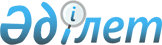 Об утверждении норм образования и накопления коммунальных отходов по Бейнеускому районуРешение Бейнеуского районного маслихата Мангистауской области от 26 октября 2022 года № 25/235. Зарегистрировано в Министерстве юстиции Республики Казахстан 3 ноября 2022 года № 30391      В соответствии с Экологическим кодексом Республики Казахстан, Законом Республики Казахстан "О правовых актах" Бейнеуский районный маслихат РЕШИЛ:       1. Утвердить нормы образования и накопления коммунальных отходов по Бейнеускому району согласно приложению к настоящему решению.      2. Признать утратившими силу следующие решения:       1) решение Бейнеуского районного маслихата "Об утверждении норм образования и накопления коммунальных отходов по Бейнеускому району" от 7 марта 2017 года № 10/84 (зарегистрировано в Реестре государственной регистрации нормативных правовых актов под № 3326);       2) решение Бейнеуского районного маслихата "О внесении изменений в решение Бейнеуского районного маслихата от 7 марта 2017 года № 10/84 "Об утверждении норм образования и накопления коммунальных отходов по Бейнеускому району" от 23 июля 2019 года № 38/309 (зарегистрировано в Реестре государственной регистрации нормативных правовых актов под № 3961);       3. Государственному учреждению "Аппарат Бейнеуского районного маслихата" обеспечить государственную регистрацию настоящего решения в Министерстве юстиции Республики Казахстан.       4. Настоящее решение вводится в действие по истечении десяти календарных дней после дня его первого официального опубликования. Нормы образования и накопления коммунальных отходов по Бейнеускому району© 2012. РГП на ПХВ «Институт законодательства и правовой информации Республики Казахстан» Министерства юстиции Республики Казахстан      Секретарь Бейнеуского районного маслихата       Секретарь Бейнеуского районного маслихата К. МансуровПриложение к решениюПриложение к решениюБейнеуского районного маслихатаБейнеуского районного маслихатаот 26 октября 2022 года  № 25/235от 26 октября 2022 года  № 25/235№Виды объектов накопления коммунальных отходовРасчетная единицаСреднегодовая норма накопления коммунальных отходов м31Благоустроенные домовладения1 житель2,42Неблагоустроенные домовладения1 житель2,43Гостиницы, санатории, дома отдыха1 место3,0754Детские сады, ясли и другие дошкольные учреждения1 место1,025Учреждения, организации, офисы, конторы, банки, отделения связи1 сотрудник1,656Поликлиники, медицинские центры1 посещение0,3957Больницы, прочие лечебно-профилактические учреждения1 койко-место2,358Школы и другие учебные заведения1 учащийся0,559Рестораны, кафе, прочие увеселительные заведения и учреждения общественного питания1 посадочное место1,4210Театры, кинотеатры, концертные залы, ночные клубы, казино, залы игровых автоматов, интернет-кафе, компьютерные клубы1 посадочное место0,3811Музеи, выставки1 м2 общей площади0,0312Стадионы, спортивные площадки1 место по проекту0,6213Продовольственные и промышленно-товарные магазины, смешанные магазины1 м2 торговой площади1,214Рынки, торговые павильоны, киоски, лотки1 м2 торговой площади0,3415Вокзалы, автовокзалы, аэропорты1 м2 общей площади0,98516Аптеки1 м2 торговой площади0,9217Автостоянки, автомойки, автозаправочная станция1 машино-место2,3518Автомастерские1 работник2,9519Парикмахерские, косметические салоны1 рабочее место2,9520Прачечные, химчистки, ремонт бытовой техники, швейные ателье1 м2 общей площади0,4321Мастерские ювелирные, по ремонту обуви, часов1 м2 общей площади0,4922Бани, сауны1 м2 общей площади0,84